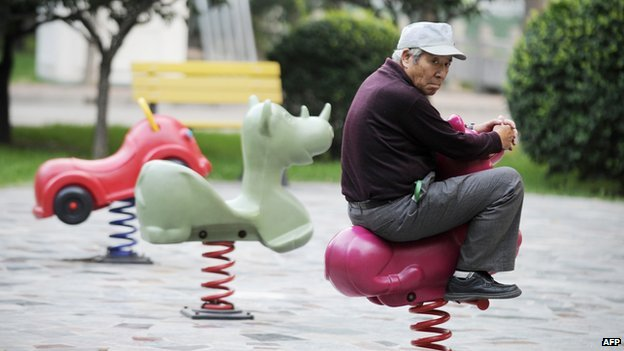 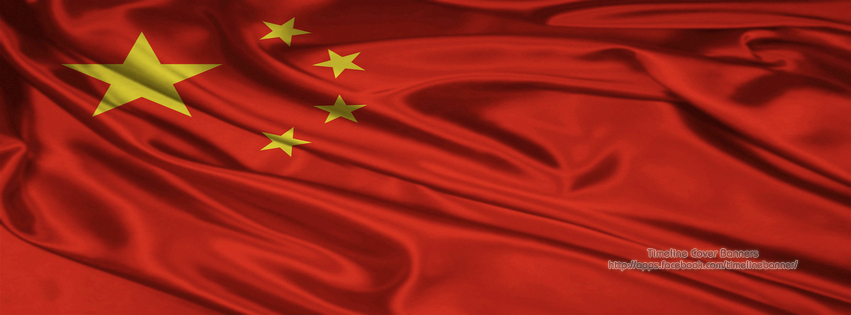 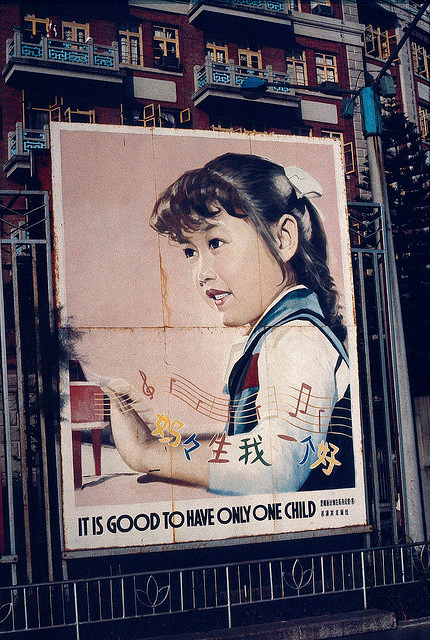 Intro…China’s populationChina’s changing population pyramidsWhat is China’s One Child Policy?How does the policy work?How does it encourage families to have only one child?Where is China? (use an atlas…old technology!)Locate using words!Draw a sketch map and label any locations mentioned in your case-study.When was the policy introduced?Produce a timeline of the policies introduction and any changes made to it since its creation?How has the policy changed over the last 12 months? Why was the One Child Policy introduced? […this is where you must evaluate the success of the policy by looking at what it aimed to achieve, but what was the socio-economic fall out]What demographic / economic / social environmental situations caused the Chinese government to introduce the policy?Has it been successful…investigate advantages and disadvantages.China's one-child policy - success or failure?China's pension system waltzes into crisis (14 SEPTEMBER 2010)China faces growing sex imbalance (11 JANUARY 2010, ASIA-PACIFIC)Ageing China: Changes and challenges (BBC Website)Children denied an identity under China's one-child policySky news reports – October 2013Why a two-child policy?